Call to OrderRoll CallPrayerPledge of AllegiancePublic Comment on Agenda ItemsAction1.	Minutes of the May 2024 Meeting2.	Bills for May 20243.	Open Bids for Fuel Contract4.	Open Bids for TBLD Official Journal5.	Open Bids for 80-acre Hunting Lease in Franklin Parish6.	Open Bids for 79.54 acre Hunting Lease in Morehouse Parish 7.	Award the Davis Lake Pump Station Project8.	Amend the 2023-2024 Budget9.	Remove Matt Varnell as Account Administrator for the TBLD Accounts at Caldwell Bank & Trust.10.	Add Brandon Waggoner as the Account Administrator for TBLD Accounts at Caldwell Bank & Trust, including Bill Pay.11.	Dispose of Non-Fixed Assets on the attached list. RequestsPresentationsItems for DiscussionUpdate on Levee ProjectsFinancial StatementsPublic CommentAdjourn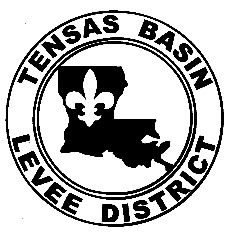 Tensas Basin Levee District Regular MeetingBoard of CommissionersTuesday, June 11, 2024 at 9:30 AM505 District Drive Monroe, LAAgendaAgendaIn compliance with the Americans With Disabilities Act, individuals needing special accommodations / during this meeting should notify the Tensas Basin Levee District Board of Commissioners at 318-323-1130 at least three working days before the meeting.In compliance with the Americans With Disabilities Act, individuals needing special accommodations / during this meeting should notify the Tensas Basin Levee District Board of Commissioners at 318-323-1130 at least three working days before the meeting.